FORMULÁRIO PARA COTAÇÃO DE PREÇOS Nº 012/2024 objetivando a licitação que destina-se a Contratação de empresa especializada para o fornecimento e instalação de 01 (um) aparelho de ar condicionado tipo split dutado, com capacidade mínima de 45.000 BTUs e 01 (um) aparelho de cortina de ar, incluso todos os serviços de substituição (ar condicionado) e instalação (cortina de ar), a fim de atender o refeitório dos servidores,Solicitamos ao Senhor Fornecedor, a gentileza de preencher todos os quadros abaixo com os dados da empresa, marca(s) e modelo(s), seu(s) preço(s) proposto(s) e nos retornar, para o email: compras@camarauberlandia.mg.gov.br ou entregar pessoalmente no Departamento.Srs. fornecedores, fazemos uso de determinadas marcas como referência, tendo como único objetivo sinalizar aos ofertantes que primamos por materiais/objetos de qualidade.COMPLETAR A TABELA ABAIXO COM OS VALORES CORRESPONDENTES:O Departamento de Licitações e Compras informa:A apresentação da cotação de preço implica a aceitação de todas as condições estabelecidas no Termo de Referência, documento anexo a esta.O preço deverá ser apresentado sem previsão de reajuste.Preço final deverá estar com todos os impostos, tributos, taxas, frete, dentre outras despesas necessárias à entrega dos itens.O pagamento será a vista, em até 05 dias úteis após a entrega total do item e liquidação da Nota Fiscal Eletrônica.A validade mínima da proposta será de: 90 dias.O prazo máximo para entrega dos itens:15 dias úteis.Gestor da aquisição/contratação: Departamento de Administração/ Aguardamos o retorno dos preços propostos pela sua empresa.Gabriel Rodrigo de SousaDepartamento de Licitações e ComprasTelefones: (34) 3239-1137 / 3239-1196 / 3239-1194 / 3239-1255Razão Social:Razão Social:Razão Social:Razão Social:Data do preenchimento do Formulário:Data do preenchimento do Formulário:Data do preenchimento do Formulário:Nome Fantasia: Nome Fantasia: Nome Fantasia: Nome Fantasia: Nome Fantasia: Endereço: Endereço: Endereço: Bairro:Bairro:CEP:Cidade:Cidade:Estado:CNPJ:CNPJ:Fone: Contato:E-mail:Campos para preenchimento do FornecedorCampos para preenchimento do FornecedorCampos para preenchimento do FornecedorItemQtdeUnid.Descrição do(s) objeto(s)Marca e Modelo sugerida pela CâmaraMarca e Modelo ofertado pelo FornecedorValor Unit.em R$Valor Totalem R$0101UnidadeAparelho ar condicionado:Capacidade mínima refrigeração 45.000 BTUs;Voltagem 220V bifásico ou trifásico;Tipo Split, dutado;Ciclo: Frio;Com tecnologia inverter;Modelo Evaporadora com bandeja e dreno;Modelo Condensadora saída horizontal;Trocador de calor da unidade externa condensadora deverá ser fornecida com tubos de cobre e aletas de alumínio, revestidas por um tratamento anticorrosivo.Gás Refrigerante R-410A ou R32;Com Compressor DC inverter.Kit de instalação, composto por tubulação, conexões, isolamento térmico, suporte e entre outras pequenas peças;Com selo de classificação energética Inmetro “A”;Preferencialmente contenha Selo Procel;Garantia mínima de fábrica de 24 meses no equipamento.Daikin (FBQ48AVL)TRANE
(4MXD6548G1000AA)0201UnidadeCortina de ar:•	Voltagem: 220VAC;•	Bifásico /Monofásico;•	Saída de ar efetiva (cm): 120;•	Vazão de ar mínimo: 1.900m³/h•	Ruido máximo permitido:51dB•	Com controle remoto;•	Altura máxima de instalação (m): 3m;•	Dimensão aproximadas (LxAxP) mm: 1200x210x190;•	Cor Branco;•	Kit de instalação;•	Com selo de classificação energética Inmetro “A”;•	Preferencialmente contenha Selo Procel;•	Garantia mínima de 12 meses.03Mão de obraServiços de substituição e instalação completa para o ar condicionado do Item 1 e Cortina de ar de 120cmdo Item 2, a ser efetuado no refeitório dos servidores da Câmara Municipal de Uberlândia. Incluso todos os serviços e materiais necessários para montagem, elétrica, hidráulica, recomposição ou reparo de alvenaria e gesso, incluindo pintura, fechamento de placas de forro, para não haver perda térmica e alçapão para manutenção. Em imagem do local de instalação do ar condicionado, nota que o buraco no teto se deve a falta do fechamento em placa de MDF, para fechar o alçapão.  Condensadora: Instalada em suporte metálico próprio galvanizado a fogo ou com pintura eletrostática, com apoio da base da máquina em borracha para minimizar a vibração.Alimentação e proteção elétrica dimensionada de acordo com a especificação do fabricante.Evaporadora: Fixada com tirantes de barra roscada, fixado na laje de concreto com parabolt, realizar nova tubulação de cobre de aproximadamente 10 metros e o dreno adequado com a vazão de condensação e conforme especificação do manual do fabricante, Linha frigorífica deve estar isolada com espuma elastomérica na totalidade.Emitir relatório de entrega da instalação com evidências de vácuo, superaquecimento, sub-resfriamento e outros parâmetros conforme determina no manual do fabricante do equipamento.Alimentação elétrica dimensionada de acordo com a especificação do fabricante.Imagens do local de instalação do ar condicionado.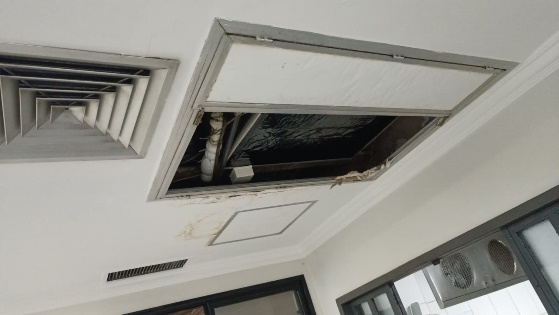 Alçapão no forro de acesso a máquina existente.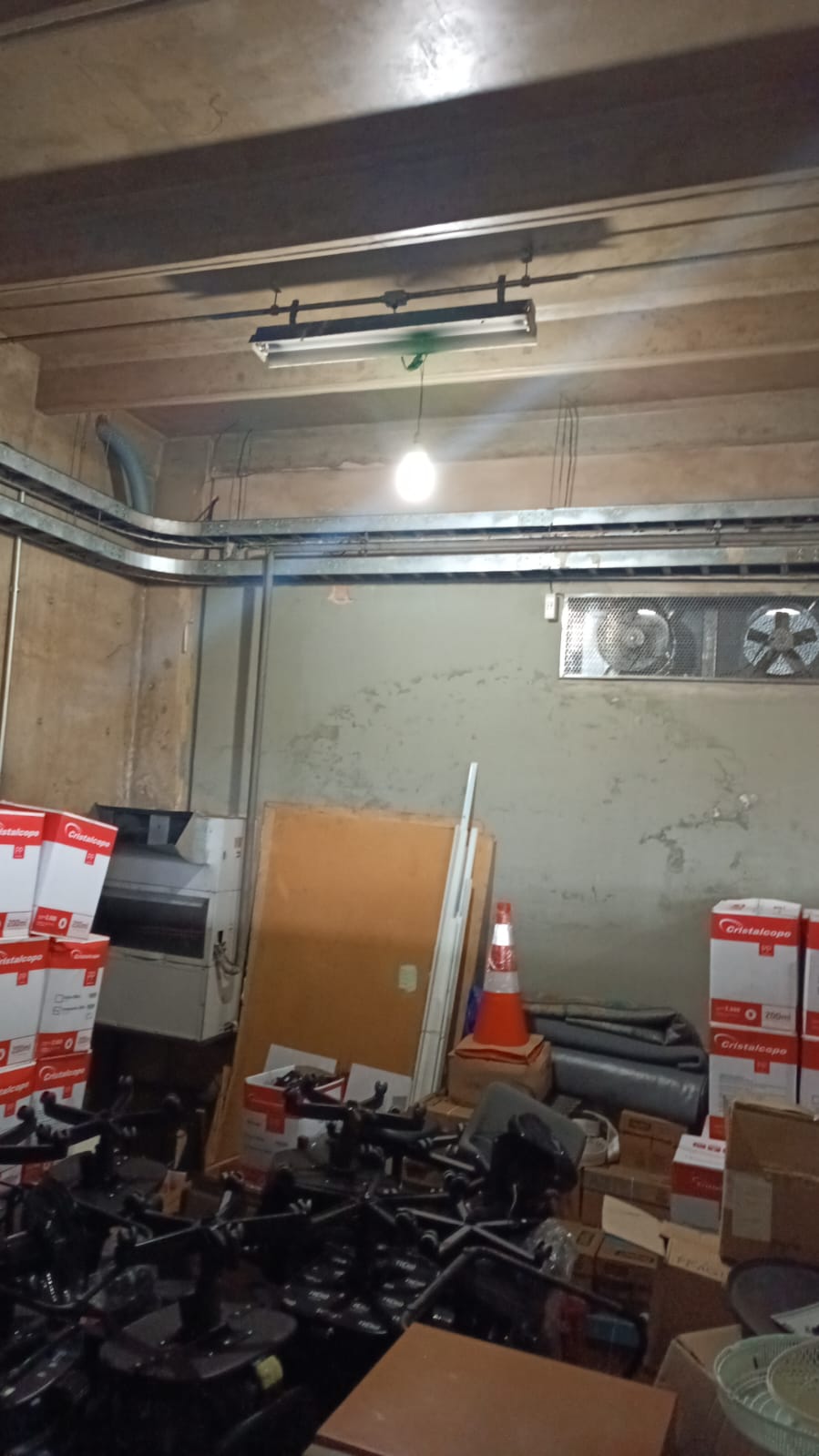 Local da condensadora existente, no estacionamento.Cortina de ArDeverá ser fixado em alvenaria, com suporte próprio centralizado acima da porta da cantina dos servidores, Realizar a infraestrutura elétrica aparente com caixa de tomada e disjuntor individual para proteção do equipamento. Distancia aproximada do painel elétrico de distribuição ao ponto da tomada é de 2 metros. Imagens do local de instalação da Cortina de Ar.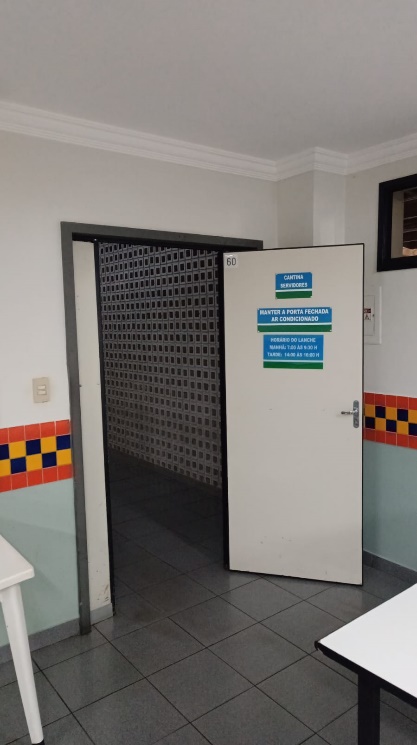 Imagem 03Garantia mínima de 90 dias para os serviços prestados.VALOR TOTAL................. R$VALOR TOTAL................. R$VALOR TOTAL................. R$VALOR TOTAL................. R$VALOR TOTAL................. R$VALOR TOTAL................. R$VALOR TOTAL................. R$PLANILHA COMPOSIÇÃO DOS SERVIÇOS ITEM 03 – os serviços devem incluir os materiais necessários.QuantidadeValor Unitário R$a)Serviços de retirada do ar condicionado atual01b)Serviços elétricos e hidráulicos - item 0101c)Serviços elétricos - item 0201d)Serviços de recomposição/reparo de alvenaria, gesso, placa de forro/alçapão, pintura - item 0101e)Serviço de montagem de equipamentos e linha frigorígena – item 0101f)Serviço de montagem – item 0201